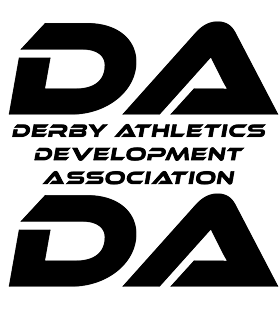 Flat Track, Graded, Open Meet 1           *Midweek*                *PHOTOFINISH*Moorways Stadium, Derby DE24 9HY (not entry address) Tuesday 16th April  2019  (7pm start)   U13 U15 U17 U20 Snr MstrsEntry Details:Athlete Name ………………..................………           EA RegNumber .....................................Date of birth  ____/_____/____  (dd/mm/yy)      U13, U15, U17, U20, Snr *  Gender ___   (M/F)Club……………………………..............………........................................................................	              Please tick (max 2 events)   60m        100m    	  200m	1500m	3000mEnter standards (times)       ____        _____	 ______  	 ______	_______Contact details:  	 Email ________________________@______________________Home Number ____________________ , Mobile Number_________________________ Address ___________________________________________________________________________________________________________, Postcode__________________* the youngest athletes permitted are U13s  (school year 6+,  ie birthday must be on or before 31/8/2008)I declare that I am an amateur according to UKA RulesSigned …………………………………………    Date ……................………2018(Parents/ Guardians must sign for athletes under 18 years of age.)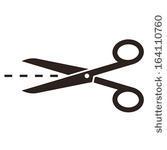 Please enclose: a completed form; total payment of £5 (for up to 2 events) with cheques/postal orders (with athlete’s names written on the back) payable to: “DADA”. Post entries to: (Karl Ponty)DADA Open Entries, 49 Joyce Avenue, Sherwood, Nottingham, NG5 3FDEntry Deadline: 9pm Thursday 11th April 2019. Limited entry to ensure events run to times.      No entries on the night.Confirmations of entry will not be sent out. Allow a few days for entries to be processed and then check your entry for the DADA open meet 1 at Moorways, Derby DE24 9HY.CHECK ENTRIES HERE :  http://runjumpthrowathletics.co.uk/  and view all entries.Register before 6:20pm or pre-register by 6:20pm by ringing 0795 201 7085.  Collect competitor numbers at the venue. Further information (draft timetable etc) about the event will be made available on this site and any queries http://runjumpthrowathletics.co.uk/contact  Enter ALL 5 Tuesdays for £20 Flat Track, Graded, Meets 2019  Moorways Stadium, Derby DE24 9HY (not entry address)Athlete Name ………………..................………           EA RegNumber .....................................https://myathletics.englandathletics.org/licencecheck/Date of birth  ____/_____/____  (dd/mm/yy)      U13, U15, U17, U20, Snr *  Gender ___   (M/F)Club……………………………..............……….................. Home Postcode _______________Email _____________________@_______________ Phone Number _________________  Pick your events (up to 2) for each meet by putting your times* next to them.(Events in timetable order - 7pm start – fastest athletes first)*Times can be updated during the season using http://runjumpthrowathletics.co.uk/contact  or left blank for estimated time.I declare that I am an amateur according to UKA RulesSigned …………………………………………    Date ……................………2018(Parents/ Guardians must sign for athletes under 18 years of age.)Please enclose: a completed form; total payment of £20 (for up to 2 events at each meet) with cheques/postal orders (with athlete’s names written on the back) payable to: “DADA”. Post entries to: (Karl Ponty)DADA Open Entries, 49 Joyce Avenue, Sherwood, Nottingham, NG5 3FDEntry Deadline: 9pm Thursday 11th April 2019. Limited entry to ensure events run to times.      No entries on the night.Confirmations of entry will not be sent out. Allow a few days for entries to be processed and then check your entry for the DADA open meet 1 at Moorways, Derby DE24 9HY.CHECK ENTRIES HERE :  http://runjumpthrowathletics.co.uk/  and view all entries.Register before 6:20pm or pre-register by 6:20pm on the meet day by texting 0795 201 7085 (name + events).  Collect numbers at the venue on the competition night.Further information (draft timetable etc) about the event will be made available on this site and any queries http://runjumpthrowathletics.co.uk/contact  April 16thApril 16thMay 21stMay 21stJune 18thJune 18thJuly 16thJuly 16thAugust 13thAugust 13th100m100m100m100m100m1500m800m1500m800m1500m60m400m60m400m60m200m60m200m60m200m3000m200m3000m200m3000m300m300m